PORTARIA DE DESIGNAÇÃO – PCG – ENSINO INTEGRAL		O Dirigente Regional de Ensino do órgão supramencionado, no uso de sua competência e  com fundamento no  item 3 do § 1º  do Artigo 3º da Lei Complementar 1.164/2012, com redação dada pela Lei Complementar 1.191/2012, DESIGNA, para o Posto de Trabalho destinado às funções de  PROFESSOR COORDENADOR GERAL, fazendo jus a Gratificação de  Dedicação Plena e Integral – GDPI, de acordo com o Artigo 11 da Lei Complementar 1.164/2012, o docente abaixo identificado:                  GOVERNO DO ESTADO DE SÃO PAULO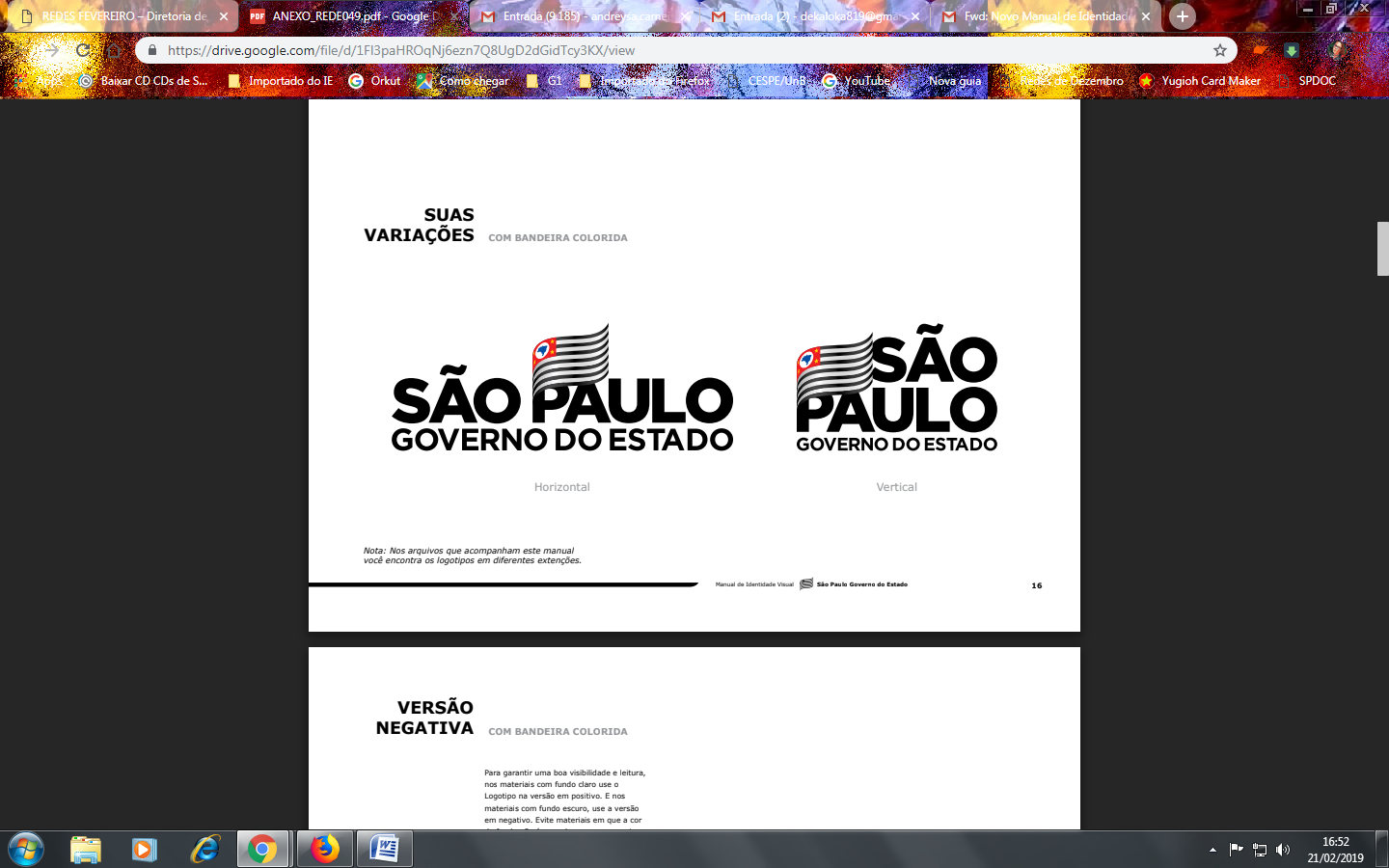                  SECRETARIA DA EDUCAÇÃODSD02                  GOVERNO DO ESTADO DE SÃO PAULO                 SECRETARIA DA EDUCAÇÃOSD022DIRETORIA DE ENSINO – REGIÃO NORTE 2UD: 270ESCOLA ESTADUAL UA: IDENTIFICAÇÃO DO SERVIDORIDENTIFICAÇÃO DO SERVIDORIDENTIFICAÇÃO DO SERVIDORIDENTIFICAÇÃO DO SERVIDORIDENTIFICAÇÃO DO SERVIDORIDENTIFICAÇÃO DO SERVIDORIDENTIFICAÇÃO DO SERVIDORIDENTIFICAÇÃO DO SERVIDORREGISTRO GERALDCDINOMENOMENOMENOMENOMERS/PVRS/PVPVCARGO/FUNÇÃO ATIVIDADESUBQ /TAB./QUADROJORNADAESTRUTURAEV-CDUNIDADE DE CLASSIFICAÇÃOUNIDADE DE CLASSIFICAÇÃOCÓDIGO      U.A.DENOMINAÇÃOMUNICÍPIODIRETORIA DE ENSINOUNIDADE DE EXERCÍCIOUNIDADE DE EXERCÍCIOCÓDIGO    U.  ADENOMINAÇÃOMUNICÍPIODIRETORIA DE ENSINOSÃO PAULOREGIÃO NORTE 2A PARTIR DE FAZENDO JUS A CARGA SUPLEMENTAR/HORÁRIAPUBL. D.O.E40 horas semanaisLocal e DataCarimbo e Assinatura do Dirigente Regional de EnsinoSão Paulo, USO DO DDPE